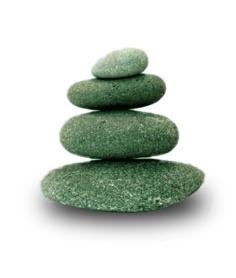 Supplemental Guide:Pediatric Otolaryngology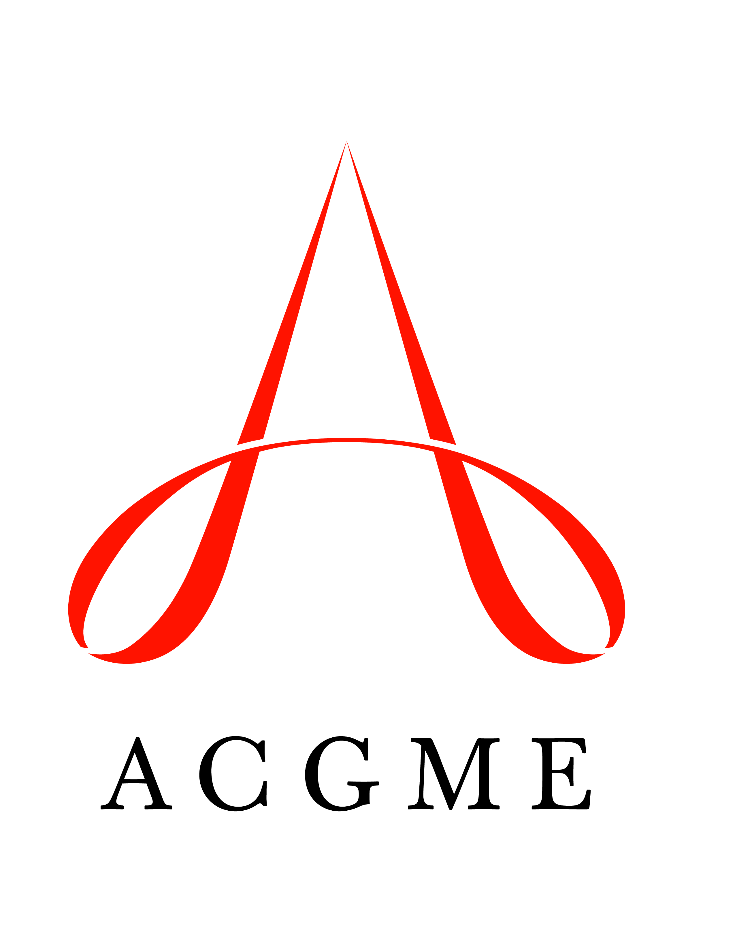 May 2022TABLE OF CONTENTSintroduction	3Patient care	4Pediatric Chronic Airway Management	4Pediatric Acute Airway Management	6Pediatric Head and Neck Mass/Lesion	8Pediatric Otologic Disease	10Pediatric Rhinologic Diseases	12Pediatric Craniofacial, Plastic, and Reconstructive Surgery	14Medical Knowledge	16Head and Neck Developmental Anatomy and Embryology	16Syndromes and Complex Comorbidities Impacting Otolaryngologic Care	18Systems-based practice	20Patient Safety and Quality Improvement (QI)	20System Navigation for Patient-Centered Care	22Physician Role in Health Care Systems	24practice-based learning and improvement	27Evidence-Based and Informed Practice	27Reflective Practice and Commitment to Personal Growth	28professionalism	30Professional Behavior and Ethical Principles	30Accountability/Conscientiousness	32Knowledge of Systemic and Individual Factors of Well-Being	33interpersonal and communication skills	36Patient- and Family-Centered Communication	36Interprofessional and Team Communication	39Communication within Health Care Systems	41Mapping of Milestones 1.0 to 2.0	43Resources	45Milestones Supplemental GuideThis document provides additional guidance and examples for the Pediatric Otolaryngology Milestones. This is not designed to indicate any specific requirements for each level, but to provide insight into the thinking of the Milestone Work Group.Included in this document is the intent of each Milestone and examples of what a Clinical Competency Committee (CCC) might expect to be observed/assessed at each level. Also included are suggested assessment models and tools for each subcompetency, references, and other useful information.Review this guide with the CCC and faculty members. As the program develops a shared mental model of the Milestones, consider creating an individualized guide (Supplemental Guide Template available) with institution/program-specific examples, assessment tools used by the program, and curricular components.Additional tools and references, including the Milestones Guidebook, Clinical Competency Committee Guidebook, and Milestones Guidebook for Residents and Fellows, are available on the Resources page of the Milestones section of the ACGME website.To help programs transition to the new version of the Milestones, the ACGME has mapped the original Milestones 1.0 to the new Milestones 2.0. Indicated below are where the subcompetencies are similar between versions. These are not exact matches, but are areas that include similar elements. Not all subcompetencies map between versions. Inclusion or exclusion of any subcompetency does not change the educational value or impact on curriculum or assessment.Available Milestones Resources   Milestones 2.0: Assessment, Implementation, and Clinical Competency Committees Supplement, 2021 - https://meridian.allenpress.com/jgme/issue/13/2s  Milestones Guidebooks: https://www.acgme.org/milestones/resources/   Assessment Guidebook   Clinical Competency Committee Guidebook  Clinical Competency Committee Guidebook Executive Summaries  Implementation Guidebook  Milestones Guidebook   Milestones Guidebook for Residents and Fellows: https://www.acgme.org/residents-and-fellows/the-acgme-for-residents-and-fellows/   Milestones Guidebook for Residents and Fellows  Milestones Guidebook for Residents and Fellows Presentation  Milestones 2.0 Guide Sheet for Residents and Fellows  Milestones Research and Reports: https://www.acgme.org/milestones/research/   Milestones National Report, updated each fall   Milestones Predictive Probability Report, updated each fall Milestones Bibliography, updated twice each year  Developing Faculty Competencies in Assessment courses - https://www.acgme.org/meetings-and-educational-activities/courses-and-workshops/developing-faculty-competencies-in-assessment/   Assessment Tool: Direct Observation of Clinical Care (DOCC) - https://dl.acgme.org/pages/assessment  Assessment Tool: Teamwork Effectiveness Assessment Module (TEAM) - https://team.acgme.org/ Improving Assessment Using Direct Observation Toolkit - https://dl.acgme.org/pages/acgme-faculty-development-toolkit-improving-assessment-using-direct-observation  Remediation Toolkit - https://dl.acgme.org/courses/acgme-remediation-toolkit  Learn at ACGME has several courses on Assessment and Milestones - https://dl.acgme.org/  Patient Care 1: Pediatric Chronic Airway ManagementOverall Intent: To diagnose and treat the spectrum of chronic airway conditions, including sleep, voice, and laryngology that affect infants, children, and adolescents, in both with no comorbidity as well as complex comorbiditiesPatient Care 1: Pediatric Chronic Airway ManagementOverall Intent: To diagnose and treat the spectrum of chronic airway conditions, including sleep, voice, and laryngology that affect infants, children, and adolescents, in both with no comorbidity as well as complex comorbiditiesMilestonesExamplesLevel 1 Performs an age-appropriate history and physical examination in patients with airway conditionsProvides routine peri-operative care for pediatric patients with airway conditionsRecognizes common complicationsElicits history of stridor that occurs shortly after birth when assessing for laryngomalaciaKnows when bedside fiberoptic exam is appropriateRecognizes risk factors for vocal cord palsyLevel 2 Formulates developmentally appropriate diagnostic and treatment plans for patients with airway conditionsPerforms routine operative airway procedures Initiates work-up of common complicationsDevelops a working diagnosis of sleep apnea with management plan that varies by age of the patient“Procedures” include surgical and non-surgical procedures, such as drug-induced sleep endoscopy in a two-year-old child to evaluate for levels of obstructionInitiates work-up of vocal fold palsy, eliciting history of medical problems, including voice or feeding or speech issuesLevel 3 Explains the risks, benefits, and alternatives of medical and surgical interventions for airway conditionsPerforms routine operative airway procedures in patients with complex conditionsManages common complications; recognizes uncommon/infrequent complicationsPerforms pre-operative counseling for adenotonsillectomy in a child with mild obstructive sleep apnea, as well as medical optionsPerforms drug-induced sleep endoscopy with tonsillectomy, adenoidectomy, and supraglottoplasty in a child with Trisomy 21Recognizes that torticollis after adenoidectomy may be due to atlantoaxial subluxationLevel 4 Implements a standard treatment plan that includes the interdisciplinary teamPerforms advanced operative airway procedures Manages uncommon/infrequent complicationsIdentifies a child with history of aspiration who may need multidisciplinary evaluation by pulmonary and gastroenterologyPerforms endoscopic laryngeal cleft repairUses fiberoptic bronchoscopy at bedside to manage tracheal dilation as a complication of tracheotomy with chronic ventilationLevel 5 Adapts standard treatment plans and interventions to special circumstancesPerforms advanced operative airway procedures in patients with complex conditions, including revisionServes as a peer resource for managing uncommon/infrequent complicationsDescribes potential additional airway procedures to treat a child with cerebral palsy with seizure disorder to manage severe obstructive sleep apneaPerforms cricotracheal resection in a child who has failed laryngotracheal reconstructionServes on an American Society for Pediatric Otolaryngology (ASPO) panel for managing failed airway reconstructionAssessment Models or ToolsCase-based discussionDirect observationMedical record (chart) reviewMultisource feedbackPresentationReflection SimulationStandardized oral examinationCurriculum Mapping Notes or ResourcesAmerican Academy of Otolaryngology. OTOSource. https://www.otosource.org/. Accessed 2021.Nguyen LHP, Bank I, Fisher R, Mascarella M, Young M. Managing the airway catastrophe: longitudinal simulation-based curriculum to teach airway management. J Otolaryngol Head Neck Surg. 2019;48(1):10. https://www.ncbi.nlm.nih.gov/pmc/articles/PMC6381681/pdf/40463_2019_Article_332.pdf. Accessed 2021.Mitchell RB, Hussey HM, Setzen G, et al. Clinical consensus statement: tracheostomy care. Otolaryngol Head Neck Surg. 2013;148(1):6-20. https://journals.sagepub.com/doi/10.1177/0194599812460376?url_ver=Z39.88-2003&rfr_id=ori:rid:crossref.org&rfr_dat=cr_pub%20%200pubmed.Patient Care 2: Pediatric Acute Airway ManagementOverall Intent: To diagnose and treat the spectrum of acute airway conditions that affect infants, children, and adolescents, in patients with or without comorbiditiesPatient Care 2: Pediatric Acute Airway ManagementOverall Intent: To diagnose and treat the spectrum of acute airway conditions that affect infants, children, and adolescents, in patients with or without comorbiditiesMilestonesExamplesLevel 1 Identifies potential airway emergencies in neonates and children with risk factors for difficult airwayEscalates care of emergency airway (e.g., alerts operating room)Recognizes a neonate with Robin sequence and possible airway difficulty due to micrognathia and glossoptosisRecognizes airway distress in child while performing a consultation and calls attending to alert of possible airway emergencyLevel 2 Performs airway assessment and age-appropriate focused history and physicalDescribes the age-appropriate airway management algorithm from least to most invasiveRecognizes stridor versus stertor in exam, elevated pCO2 on a capillary blood gas, and impending respiratory failure due to neonate Robin sequence and obstructive airway eventsDetermines the need to escalate treatment from positioning to nasal trumpet to intubation in a patient with micrognathiaLevel 3 Performs straightforward age-appropriate airway emergency proceduresImplements an age-appropriate airway management algorithm from least to most invasivePerforms direct laryngoscopy in an emergency situation to assist in airway managementPerforms management of a neonate with micrognathia by trying prone position, placing a nasal trumpet, and escalating to intubationLevel 4 Performs advanced airway emergency proceduresImplements an age-appropriate airway management plan in complex patientsPerforms direct laryngoscopy and bronchoscopy for foreign body in a child in acute airway distressOn a neonate with arthrogryposis, tries conservative airway management with positioning, non-invasive positive pressure ventilation, and escalates to flexible fiberoptic intubationLevel 5 Performs complex airway emergency procedures in complex patientsDevelops age-appropriate and patient-specific anticipatory airway management plansPerforms bronchoscopy and intervention in a patient who recently underwent a slide tracheoplasty with acute decompensationDevelops an acute airway management plan for a slide tracheoplasty patient to be posted at the bedside for critical care team to accessAssessment Models or ToolsCase-based discussionDirect observationMedical record (chart) reviewMultisource feedbackPresentationReflectionSimulationStandardized oral examinationCurriculum Mapping Notes or ResourcesAmerican Academy of Otolaryngology. OTOSource. https://www.otosource.org/. Accessed 2021.Mitchell RB, Hussey HM, Setzen G, et al. Clinical consensus statement: tracheostomy care. Otolaryngol Head Neck Surg. 2013;148(1):6-20. https://journals.sagepub.com/doi/10.1177/0194599812460376?url_ver=Z39.88-2003&rfr_id=ori:rid:crossref.org&rfr_dat=cr_pub%20%200pubmed.Nguyen LHP, Bank I, Fisher R, Mascarella M, Young M. Managing the airway catastrophe: longitudinal simulation-based curriculum to teach airway management. J Otolaryngol Head Neck Surg. 2019;48(1):10. https://www.ncbi.nlm.nih.gov/pmc/articles/PMC6381681/pdf/40463_2019_Article_332.pdf.Patient Care 3: Pediatric Head and Neck Mass/LesionOverall Intent: To accurately evaluate and effectively manage children with masses of the head and neckPatient Care 3: Pediatric Head and Neck Mass/LesionOverall Intent: To accurately evaluate and effectively manage children with masses of the head and neckMilestonesExamplesLevel 1 Performs a history and physical examination in patients with head and neck mass/lesionProvides routine peri-operative care for patients with head and neck mass/lesion, with guidanceRecognizes common complicationsObtains appropriate history and accurate physical exam for a patient with a thyroglossal duct cystPrepares a patient for surgery of a neck mass including appropriate ordersDiscusses common complications, like scarring, wound infection, or cyst recurrence associated with a Sistrunk procedureLevel 2 Formulates a diagnostic plan for patients with head and neck mass/lesionPerforms routine operative procedures for head and neck mass/lesionInitiates work-up of common complicationsIdentities appropriate pre-operative testing including imaging for a patient with a thyroglossal duct cystPerforms a routine Sistrunk procedureDistinguishes a seroma from a post-operative infection after a Sistrunk procedureLevel 3 Explains the risks and benefits of treatment plans for head and neck mass/lesionPerforms routine operative procedures for head and neck mass/lesion in patients with complex conditionsManages common complications; recognizes uncommon/infrequent complicationsAccurately describes the risks of leaving a thyroglossal duct cyst in situ versus removing itPerforms Sistrunk procedure in a patient with bleeding disorderResolves a post-operative seroma successfully following a Sistrunk procedureLevel 4 Implements a treatment plan that includes the interdisciplinary teamPerforms advanced operative procedures for head and neck mass/lesionManages uncommon/infrequent complicationsParticipates in a pediatric tumor boardCompletes Sistrunk procedure in a patient who has previously undergone incision and drainage of an infected thyroglossal cystDevises a plan and carries it out to control bleeding following head and neck surgeryLevel 5 Adapts typical treatment plans and techniques to special circumstancesPerforms advanced operative procedures for complex or recurrent head and neck mass/lesionServes as a peer resource for managing uncommon/infrequent complicationsPlans peri-operative management of a child with a thyroglossal duct cyst and a bleeding disorderCompletes a revision Sistrunk procedureGives a presentation on the management of differentiated thyroid carcinoma identified in a thyroglossal duct cystAssessment Models or ToolsCase-based discussionDirect observationMedical record (chart) reviewMultisource feedbackPresentationReflectionSimulationStandardized oral examinationCurriculum Mapping Notes or ResourcesAmerican Academy of Otolaryngology. OTOSource. https://www.otosource.org/. Accessed 2021.Ho M. Pediatric neck masses: imaging guidelines and recommendations. Radiol Clin N Am. 2022. 60:1-14. https://doi.org/10.1016/j.rcl.2021.08.001Patient Care 4: Pediatric Otologic DiseaseOverall Intent: To accurately evaluate and manage children with ear disorders, including inner, middle, and external earPatient Care 4: Pediatric Otologic DiseaseOverall Intent: To accurately evaluate and manage children with ear disorders, including inner, middle, and external earMilestonesExamplesLevel 1 Performs a history and physical examination; interprets routine behavioral audiograms in patientsProvides routine peri-operative care for patients with ear disease and/or hearing lossRecognizes common complicationsAccurately documents ear examination in a childObtains consent, including discussion of nature of procedure, benefits, risks, and alternatives and writes appropriate orders for a child undergoing ear surgery Identifies tympanic membrane perforation after pressure equalizer (PE) tube extrusion Level 2 Provides age-appropriate diagnostic and treatment plans for patients with ear disease and/or hearing lossPerforms routine otologic operative proceduresInitiates work-up of common complicationsAccurately counsels parents whose newborn has failed hearing screeningCompletes a routine tympanoplasty independentlyManages post-tympanoplasty infectionLevel 3 Explains the risks, benefits, and alternatives of interventions for ear disease, hearing loss, or vestibular disordersPerforms routine otologic operative procedures in patients with complex conditionsManages common complications; recognizes uncommon/infrequent complicationsAccurately counsels families regarding pros and cons of tympanoplasty versus hearing aid for a child with a tympanic membrane perforation and conductive hearing lossDevises a management plan for peri-operative management of a child undergoing tympanoplasty who also has a bleeding disorder/seizure disorderIdentifies facial nerve weakness in a child following ear surgeryLevel 4 Implements standard treatment plans for otologic and vestibular conditions; centralizes multidisciplinary care for treatment plansPerforms advanced otologic operative proceduresManages uncommon/infrequent complicationsFor an infant with congenital cytomegalovirus (CMV)-related hearing loss, appropriately includes infectious disease and audiology services in a comprehensive plan to manage and monitor hearingPerforms ossicular chain reconstructionDevises a management plan for vertigo following tympanoplastyLevel 5 Adapts standard treatment plans and interventions to special circumstances; promotes family-centered carePerforms advanced otologic operative procedures in patients with complex conditions; performs revision procedures; teaches otologic surgeryServes as a peer resource for managing uncommon/infrequent complicationsDevises a plan, with patient and family input, for management of bilateral tympanic membrane perforations in a child with sensorineural hearing lossPerforms cochlear implant in a patient with severe cochlear malformationServes as a resource for management of patient with cerebral spinal fluid (CSF) leak and meningitis after a cochlear implant surgeryAssessment Models or ToolsCase-based discussionDirect observationMedical record (chart) reviewMultisource feedbackPresentationReflection SimulationStandardized oral examinationCurriculum Mapping Notes or ResourcesAmerican Academy of Otolaryngology. OTOSource. https://www.otosource.org/. Accessed 2021.Jenks CM, Mithal LB, Hoff SR. Early identification and management of congenital cytomegalovirus. Oto Clin N Am 2021:54(6);1117-1127. 27 https://doi.org/10.1016/j.otc.2021.06.006Patient Care 5: Pediatric Rhinologic DiseasesOverall Intent: To accurately evaluate and manage children with rhinologic disorders and skull base diseasePatient Care 5: Pediatric Rhinologic DiseasesOverall Intent: To accurately evaluate and manage children with rhinologic disorders and skull base diseaseMilestonesExamplesLevel 1 Performs a history and physical examination in patients with rhinologic diseaseProvides routine peri-operative care for patients with rhinologic diseaseRecognizes common complicationsObtains pertinent historical information from patients/caregivers presenting with sinonasal complaints and performs endoscopic examination when appropriateAdequately prepares and positions patients for rhinological surgery, including navigationIdentifies post-operative sinus infection after endoscopic sinus surgeryLevel 2 Formulates developmentally appropriate diagnostic and treatment plans for patients with rhinologic diseasePerforms routine rhinologic operative proceduresInitiates work-up of common complications associated with rhinologic diseaseRecommends appropriate medical work-up in patients presenting with sinonasal complaintsPerforms endoscopic anterior/posterior ethmoidectomy, maxillary antrostomy, sphenoidotomy and frontal sinusotomyConsults appropriate services for patients with orbital complications of sinus diseaseLevel 3 Explains the risks, benefits, and alternatives of medical and surgical interventions for rhinologic diseasePerforms routine rhinologic operative procedures in patients with complex conditionsManages common complications; recognizes uncommon/infrequent complicationsCounsels patients/families about risks of endoscopic sinus surgeryPerforms endoscopic sinus surgery on a patient with cystic fibrosisRecognizes indications for neurosurgical consultation and emergent endoscopic sinus surgery for patients with intracranial complications of sinus diseaseLevel 4 Implements a standard treatment plan that includes the multidisciplinary teamPerforms advanced endoscopic rhinologic operative procedures in patients with complex conditionsManages uncommon/infrequent complications associated with rhinologic diseaseCommunicates effectively with ophthalmologists for management of patients with sinus conditions affecting the orbitPerforms endoscopic choanal atresia repair in an infant with coloboma, heart defects, atresia choanae, growth retardation, genital abnormalities, and ear abnormalities (CHARGE) syndrome Localizes and manages orbital complications of sinus diseaseLevel 5 Adapts standard treatment plans and interventions to special circumstancesPerforms advanced endoscopic rhinologic and skull base surgical care in patients with complex conditions, including revisionServes as a peer resource for managing uncommon/infrequent complicationsConsiders complex comorbidities in managing patients with skull base lesionsCollaborates with neurosurgeons in surgical extirpation of skull base lesions such as juvenile nasopharyngeal angiofibromaParticipates in multidisciplinary conferences to discuss patients with complications of skull base surgeryAssessment Models or ToolsCase-based discussionDirect observationMedical record (chart) reviewMultisource feedbackPresentationReflection SimulationStandardized oral examination Curriculum Mapping Notes or ResourcesAmerican Academy of Pediatrics. Subcommittee on Management of Sinusitis and Committee on Quality Improvement. Clinical practice guideline: management of sinusitis. Pediatrics. 2001 Sep;108(3):798-808. doi: 10.1542/peds.108.3.798. Erratum in: Pediatrics 2001 Nov;108(5):A24. Erratum in: Pediatrics 2002 May;109(5):40. PMID: 11533355.Chan KH, Winslow CP, Levin MJ, Abzug MJ, Shira JE, Liu AH, Simoes EA, Strain JD, Stool SE. Clinical practice guidelines for the management of chronic sinusitis in children. Otolaryngol Head Neck Surg. 1999 Mar;120(3):328-34. doi: 10.1016/S0194-5998(99)70270-6. PMID: 10064633.Patient Care 6: Pediatric Craniofacial, Plastic, and Reconstructive SurgeryOverall Intent: To accurately evaluate and manage childrenPatient Care 6: Pediatric Craniofacial, Plastic, and Reconstructive SurgeryOverall Intent: To accurately evaluate and manage childrenMilestonesExamplesLevel 1 Performs a history and physical examination in patients with craniofacial conditions and traumaProvides routine peri-operative care for patients with craniofacial conditions and traumaRecognizes common complicationsObtains pertinent history, including airway, feeding, hearing and speech, for patients with cleft lip and palate presenting for otolaryngological evaluationWrites developmentally appropriate post-operative orders for patients undergoing cleft palate repairRecognizes post-palatoplasty bleeding that requires surgical interventionLevel 2 Formulates developmentally appropriate diagnostic and treatment plans for patients with craniofacial conditions and traumaPerforms routine craniofacial and trauma operative proceduresInitiates work-up of common complicationsRecommends developmentally appropriate audiological assessment of patients with craniofacial conditionsPerforms reduction and stabilization of facial fracturesInitiates work-up of malocclusion after stabilization of facial fractureLevel 3 Explains the risks, benefits, and alternatives of medical and surgical interventions for craniofacial conditions and traumaPerforms routine craniofacial and trauma operative procedures in patients with complex conditionsManages common complications; recognizes uncommon/infrequent complicationsExplains options and attendant risks for management of microtia, including autologous rib and alloplastic reconstructionsPerforms repair of complex lacerations from a dog biteManages new obstructive sleep apnea in a patient who has had surgery for velopharyngeal insufficiencyLevel 4 Implements a standard treatment plan that includes the multidisciplinary teamPerforms advanced craniofacial and trauma operative proceduresManages uncommon/infrequent complicationsDevelops treatment plan in collaboration with multidisciplinary craniofacial team for management of comorbidities (feeding, speech, sleep, breathing issues) in patients with syndromic craniosynostosisCollaborates with craniofacial team to perform Lefort II/III distraction osteogenesis in patients with Pfeiffer syndromeIdentifies and manages patients with neurologic and skull base complications including CSF leaks after midface distractionLevel 5 Adapts standard treatment plans and interventions to special circumstances (rare cases)Performs advanced craniofacial and trauma operative procedures in patients with complex condition, including revisionServes as a peer resource for managing uncommon/infrequent complicationsLeads the multidisciplinary team discussion for management of patients with Tessier midline cleftsCollaborates with the multidisciplinary team to perform bone graft and soft tissue flap reconstruction of craniofacial clefts for a patient with holoprosencephalyDiscusses management of nasal obstruction and obstructive sleep apnea in setting of encephalocele Assessment Models or ToolsCase-based discussionDirect observationMedical record (chart) reviewMultisource feedbackPresentationReflection SimulationStandardized oral examinationCurriculum Mapping Notes or ResourcesAllori AC, Kelley T, Meara JG, et al. A Standard Set of Outcome Measures for the Comprehensive Appraisal of Cleft Care. The Cleft Palate-Craniofacial Journal. 2017;54(5):540-554. doi:10.1597/15-292Medical Knowledge 1: Head and Neck Developmental Anatomy and EmbryologyOverall Intent: To demonstrate and apply knowledge of the treatment of congenital anomaliesMedical Knowledge 1: Head and Neck Developmental Anatomy and EmbryologyOverall Intent: To demonstrate and apply knowledge of the treatment of congenital anomaliesMilestonesExamplesLevel 1 Demonstrates knowledge of normal growth and developmental milestonesDescribes normal embryologic development of face and neckDescribes speech developmental milestonesDescribes the branchial apparatus and normal structures derived from the branchial arches, clefts, and pouchesLevel 2 Recognizes atypical growth or developmentDiagnoses common patterns of abnormal embryology and resultant diseasesIdentifies patients with speech delayCorrectly diagnoses second branchial cleft cyst, and describes natural history and common presentation of this cystLevel 3 Describes treatment for otolaryngological disease impacting growth or developmentDescribes detailed embryology of all head and neck structuresDescribes the impact and pathophysiology of treating Eustachian tube dysfunction on speech delayDescribes in detail the development of inner ear structures, larynx, or paranasal sinusesLevel 4 Incorporates growth and development outcomes into complex treatment plansApplies knowledge of congenital anomalies to treatment planningAssesses speech development of patients with craniofacial conditionsDescribes embryologic pathway of congenital nasal dermoids, encephaloceles, and gliomas and can describe surgical management optionsLevel 5 Serves as a peer resource for growth and developmental outcomesParticipates in multidisciplinary treatment planning for fetal anomaliesGives grand rounds on the diagnosis and treatment of a recurrent saccular cyst in a three-month-oldParticipates in multidisciplinary conference for management of fetuses with congenital high airway obstruction syndrome Assessment Models or ToolsCase-based discussionDirect observationMedical record (chart) reviewMultisource feedbackPresentationReflection Standardized oral examinationCurriculum Mapping Notes or ResourcesAmerican Academy of Otolaryngology. OTOSource. https://www.otosource.org/. Accessed 2021.Hills SE, Maddalozzo J. Congenital lesions of epithelial origin. Otolaryngol Clin North Am. 2015;48(1):209-23.Netter FH. Atlas of Human Anatomy. 7th Edition. Philadelphia, PA: Elsevier; 2018. ISBN:978-0323393225Posser JD, Myer CM. Branchial cleft anomalies and thymic cysts. Otolaryngol Clin North Am.2015;48(1): 1-14.Medical Knowledge 2: Syndromes and Complex Comorbidities Impacting Otolaryngologic Care, including GeneticsOverall Intent: To demonstrate and apply knowledge of craniofacial syndromes and conditions and their comorbiditiesMedical Knowledge 2: Syndromes and Complex Comorbidities Impacting Otolaryngologic Care, including GeneticsOverall Intent: To demonstrate and apply knowledge of craniofacial syndromes and conditions and their comorbiditiesMilestonesExamplesLevel 1 Recognizes features of common craniofacial syndromesIdentifies comorbid conditions that impact managementRecognizes and describes the facial features of a child with Trisomy 21Identifies potential comorbidities, such as congenital heart disease and cervical spine instability, in a child with Trisomy 21Level 2 Discusses developmental implications of common craniofacial syndromesDiscusses implications of comorbidities on managementDescribes the type of hearing loss in patients with 22q11.2 deletion syndromeDescribes risk of velopharyngeal insufficiency after adenoidectomy in a patient with 22q11.2 deletion syndromeLevel 3 Recognizes less-common features and nuances of craniofacial syndromesDevelops comprehensive knowledge of complex comorbiditiesDescribes the spectrum of features in patients with 22q11.2 deletion syndromeDiscusses the complex airway lesions in patients with Aperts syndromeLevel 4 Diagnoses craniofacial syndromes and conditionsApplies knowledge of complex comorbidities to treatment planningRecommends genetic testing for a patient with features of CHARGE* syndromeWorks with hematology to develop a peri-operative plan to manage bleeding in a patient with von Willebrand’s diseaseLevel 5 Recognizes uncommon or newly defined syndromesDevelops recommendations or guidelines for management of patients with complex comorbiditiesRecognizes features of auriculocondylar syndromeWorks with the multidisciplinary team to develop hospital protocols for airway management of patients with bleeding disordersAssessment Models or ToolsCase-based discussionDirect observationMedical record (chart) reviewMultisource feedbackPresentationReflectionStandardized oral examinationCurriculum Mapping Notes or ResourcesBassett EC, Musso MF, Otolaryngologic management of Down syndrome patients: what is new? Curr Opin Otolaryngol Head Neck Surg. 2017 Dec;25(6):493-497. https://pubmed.ncbi.nlm.nih.gov/28915135/ Weyand AC, Flood VH. Von Willebrand Disease: Current status of diagnosis and management. Hematol Oncol Clin North Am. 2021 Dec;35(6):1085-1101. doi: 10.1016/j.hoc.2021.07.004. Epub 2021 Aug 13. https://pubmed.ncbi.nlm.nih.gov/34400042/ CHARGE is an abbreviation for several of the features common in the disorder: coloboma, heart defects, atresia choanae (also known as choanal atresia), growth retardation, genital abnormalities, and ear abnormalities.Systems-Based Practice 1: Patient Safety and Quality ImprovementOverall Intent: To engage in the analysis and management of patient safety events, including relevant communication with patients, families, and health care professionals; to conduct a quality improvement projectSystems-Based Practice 1: Patient Safety and Quality ImprovementOverall Intent: To engage in the analysis and management of patient safety events, including relevant communication with patients, families, and health care professionals; to conduct a quality improvement projectMilestonesExamplesLevel 1 Demonstrates knowledge of common patient safety events Demonstrates knowledge of how to report patient safety eventsDemonstrates knowledge of basic quality improvement methodologies and metricsLists patient misidentification or medication errors as common patient safety eventsDescribes how to report errors in your environmentDescribes a debriefing protocolLevel 2 Identifies system factors that lead to patient safety eventsReports patient safety events through institutional reporting systems (simulated or actual)Describes local quality improvement initiativesIdentifies growth and measurement tools for pediatric dosing safetyReports lack of updated height and weight for pediatric dosingSummarizes protocols with appropriate size and dosing chartsLevel 3 Participates in analysis of patient safety events (simulated or actual)Participates in disclosure of patient safety events to patients and patients’ families (simulated or actual)Participates in local quality improvement initiativesParticipates in morbidity and mortality conferenceParticipates in a family discussion regarding a patient safety eventParticipates in project identifying obstacles to discharging complex patientsLevel 4 Conducts analysis of patient safety events and offers error prevention strategies (simulated or actual)Discloses patient safety events to patients and patients’ families (simulated or actual)Demonstrates the skills required to identify, develop, implement, and analyze a quality improvement projectCollaborates with a team to conduct the analysis of medication administration errors and can effectively communicate with patients/families about those eventsParticipates in the completion of a quality improvement project to improve childhood vaccination rates with regards to cochlear implantation within the practice, including assessing the problem, articulating a broad goal, developing a SMART (Specific, Measurable, Attainable, Realistic, Time-bound) objective plan, and monitoring progress and challengesLevel 5 Actively engages teams and processes to modify systems to prevent patient safety eventsRole models or mentors others in the disclosure of patient safety eventsCreates, implements, and assesses quality improvement initiatives at the institutional or community levelAssumes a leadership role at the departmental or institutional level for a patient safety eventConducts a simulation for disclosing patient safety eventsInitiates and completes a quality improvement project to improve county childhood vaccination rates regarding cochlear implantation in collaboration with the county health department and shares results with stakeholdersAssessment Models or ToolsDirect observation E-module multiple choice testsMedical record (chart) auditMultisource feedbackPortfolioReflectionSimulationCurriculum Mapping Notes or ResourcesInstitute of Healthcare Improvement. http://www.ihi.org/Pages/default.aspx. Accessed 2021.Systems-Based Practice 2: System Navigation for Patient-Centered CareOverall Intent: To effectively navigate the health care system, including the interdisciplinary team and other care providers, to adapt care to a specific patient population to ensure high-quality patient outcomesSystems-Based Practice 2: System Navigation for Patient-Centered CareOverall Intent: To effectively navigate the health care system, including the interdisciplinary team and other care providers, to adapt care to a specific patient population to ensure high-quality patient outcomesMilestonesExamplesLevel 1 Demonstrates knowledge of care coordinationIdentifies key elements for safe and effective transitions of care and hand-offsDemonstrates knowledge of population and community health needs and inequitiesFor a patient with tracheostomy, identifies medical home and multi-disciplinary members of the teamLists the essential components of a standardized sign-out tool for care transition and hand-offsIdentifies the different needs of patients living in rural versus urban settingsLevel 2 Coordinates care of patients in routine clinical situations effectively using the roles of interprofessional team membersPerforms safe and effective transitions of care/hand-offs in routine clinical situationsIdentifies specific population and community health needs and inequities for the local populationCoordinates care with pulmonary and/or aerodigestive team at the time of discharge from the hospitalRoutinely uses a standardized sign-out tool for a stable patient during night float sign-outIdentifies that limited home health options may be a factor in rural patients Level 3 Coordinates care of patients in complex clinical situations effectively using the roles of interprofessional team membersPerforms safe and effective transitions of care/hand-offs in complex clinical situationsUses local resources effectively to meet the needs of a patient population and communityWorks with the social worker to coordinate care for a patient in foster care that will ensure follow-up after discharge from the hospitalRoutinely uses a standardized sign-out tool when transferring a patient to the intensive care unit (ICU)Refers patients to local early intervention services for patients in needLevel 4 Role models effective coordination of patient-centered care among different disciplines and specialtiesRole models and advocates for safe and effective transitions of care/hand-offs within and across health care delivery systems, including outpatient settingsParticipates in changing and adapting practice to provide for the needs of specific populationsDuring inpatient rounds, leads team members in managing consultationsPrior to going on vacation, proactively informs the covering resident about a plan of care for a post-operative slide tracheoplasty patient Assists in the design of post-operative pain management protocols for patients to reduce variations in opioid prescribing habitsLevel 5 Analyzes the process of care coordination and leads in the design and implementation of improvementsImproves quality of transitions of care within and across health care delivery systems to optimize patient outcomesLeads innovations and advocates for populations and communities with health care inequitiesLeads a program to create standardized tracheostomy teaching for family members of pediatric airway patientsDevelops a protocol to improve transitions to home health teamsIdentifies and advocates for patients who need telehealth servicesAssessment Models or ToolsDirect observationMedical record (chart) auditMultisource feedbackQuality metrics and goals mined from electronic health records (EHR)Review of sign-out tools, use and review of checklistsCurriculum Mapping Notes or ResourcesCenter for Disease Control and Prevention (CDC). Population Health Training. https://www.cdc.gov/pophealthtraining/whatis.html. Accessed 2021.Skochelak SE, Hawkins RE, Lawson LE, Starr SR, Borkan J, Gonzalo JD. Health Systems Science. 1st ed. Philadelphia, PA: Elsevier; 2016. ISBN:9780702070372.Systems-Based Practice 3: Physician Role in Health Care SystemsOverall Intent: To understand the physician’s role in the complex health care system and how to optimize the system to improve patient care and the health system’s performanceSystems-Based Practice 3: Physician Role in Health Care SystemsOverall Intent: To understand the physician’s role in the complex health care system and how to optimize the system to improve patient care and the health system’s performanceMilestonesExamplesLevel 1 Identifies key components of the complex health care system (e.g., hospital, skilled nursing facility, finance, personnel, technology)Describes basic health payment systems, including government, private, public, uninsured care, and practice modelsIdentifies basic knowledge domains for effective transition to practice (e.g., information technology, legal, billing and coding, financial, personnel)Articulates differences between skills needed for home tracheostomy care by parents or home health care providersUnderstands the impact of health plan coverage on prescription drugs for individual patientsIdentifies coding requirements for consult notesLevel 2 Describes how components of a complex health care system are interrelated, and how they impact patient careDelivers care with consideration of each patient’s payment model (e.g., insurance type)Describes core administrative knowledge needed for transition to practice (e.g., contract negotiations, malpractice insurance, government regulation, compliance)Explains improving patient/family satisfaction impacts patient complianceTakes into consideration patient’s prescription drug coverage when choosing ototopical regimen for treatment of tube otorrheaRecognizes that appropriate documentation can influence the severity of illness determination upon dischargeLevel 3 Discusses how individual practice affects the broader system (e.g., length of stay, readmission rates, clinical efficiency)Engages with patients in shared decision-making, informed by each patient’s payment modelsDemonstrates use of information technology required for medical practice (e.g., electronic health record, documentation required for billing and coding)Ensures that patient comorbidities are addressed at time of discharge to reduce readmission rateDiscusses risks and benefits of repeat surveillance swallow studies for aspirationUnderstands the core elements of insurance deductiblesLevel 4 Manages various components of the complex health care system to provide efficient and effective patient care and transitions of careAdvocates for patient care needs (e.g., community resources, patient assistance resources) with consideration of the limitations of each patient’s payment modelAnalyzes individual practice patterns and professional requirements in preparation for practiceEnsures proper documentation for observation versus inpatient admissionWorks collaboratively to improve patient assistance resources for a patient with tracheostomy and limited resourcesProactively compiles procedure log in anticipation of applying for hospital privilegesLevel 5 Advocates for or leads systems change that enhances high-value, efficient, and effective patient care and transitions of careParticipates in health policy advocacy activitiesEducates others to prepare them for transition to practiceWorks with community or professional organizations to advocate for better individual education plan/program (IEP) or 504 plan/program services in schoolsImproves informed consent process for non-English-speaking patients requiring interpreter servicesCoordinates a discussion for peers about transition to practiceGuides residents on board certification preparationAssessment Models or ToolsDirect observationMedical record (chart) auditPatient satisfaction dataPortfolioCurriculum Mapping Notes or ResourcesAgency for Healthcare Research and Quality (AHRQ). Measuring the Quality of Physician Care. https://www.ahrq.gov/professionals/quality-patient-safety/talkingquality/create/physician/challenges.html. Accessed 2021.AHRQ. Major Physician Measurement Sets: https://www.ahrq.gov/professionals/quality-patient-safety/talkingquality/create/physician/measurementsets.html. Accesed 2021.The Commonwealth Fund. Health System Data Center. https://datacenter.commonwealthfund.org/#ind=1/sc=1. Accessed 2021.Dzau VJ, McClellan M, Burke S, et al. Vital directions for health and health care: priorities form a national academy of medicine initiative. JAMA. 2017;317(14):1461-1470. https://nam.edu/vital-directions-for-health-health-care-priorities-from-a-national-academy-of-medicine-initiative/.The Kaiser Family Foundation. www.kff.org. Accessed 2021.The Kaiser Family Foundation. Topic: health reform. https://www.kff.org/topic/health-reform/. Accessed 2021.Practice-Based Learning and Improvement 1: Evidence-Based and Informed PracticeOverall Intent: To incorporate evidence and patient values into clinical practicePractice-Based Learning and Improvement 1: Evidence-Based and Informed PracticeOverall Intent: To incorporate evidence and patient values into clinical practiceMilestonesExamplesLevel 1 Demonstrates how to access available evidence, and incorporate the patient’s and patient’s family’s preferences and values to the care of a routine patientIdentifies evidence-based guidelines for tonsillectomy from American Academy of Otolaryngology – Head and Neck Surgery (AAO-HNSF)Level 2 Articulates clinical questions and elicits the patient’s and patient’s family’s preferences and values to guide evidence-based careIn a patient with sleep apnea symptoms, appropriately selects a management plan with input from the child’s guardiansLevel 3 Locates and applies the best available evidence, integrated with the patient’s and patient’s family’s preference, to the care of complex patientsObtains, discusses, and applies evidence for the treatment of a patient with obstructive sleep apnea (OSA) and complex comorbiditiesLevel 4 Critically appraises and applies evidence, even in the face of uncertainty and conflicting evidence, to guide care to the individual patientEvaluates the primary literature to identify surgical and medical treatments for a child with persistent OSA after tonsillectomyLevel 5 Coaches others to critically appraise and apply evidence for complex patients, and/or participates in the development of guidelinesLeads clinical teaching on critical appraisal of management options for children with OSA and comorbiditiesAssessment Models or ToolsDirect observationOral or written examinationsPresentation evaluationResearch portfolioCurriculum Mapping Notes or ResourcesInstitutional Review Board (IRB) guidelinesNational Institutes of Health. Write Your Application. https://grants.nih.gov/grants/how-to-apply-application-guide/format-and-write/write-your-application.htm. Accessed 2021.U.S. National Library of Medicine. PubMed Tutorial. https://www.nlm.nih.gov/bsd/disted/pubmedtutorial/cover.html. Accessed 2021.Various journal submission guidelinesAAOHNS Clinical Practice Guidelines. https://www.entnet.org/quality-practice/quality-products/clinical-practice-guidelines/ Practice-Based Learning and Improvement 2: Reflective Practice and Commitment to Personal GrowthOverall Intent: To seek clinical performance information with the intent to improve care; reflects on all domains of practice, personal interactions, and behaviors, and their impact on colleagues and patients (reflective mindfulness); develop clear objectives and goals for improvement in some form of a learning planPractice-Based Learning and Improvement 2: Reflective Practice and Commitment to Personal GrowthOverall Intent: To seek clinical performance information with the intent to improve care; reflects on all domains of practice, personal interactions, and behaviors, and their impact on colleagues and patients (reflective mindfulness); develop clear objectives and goals for improvement in some form of a learning planMilestonesExamplesLevel 1 Accepts responsibility for personal and professional development by establishing goalsIdentifies the factors that contribute to gap(s) between expectations and actual performanceSets a personal goal of comprehensively managing post-operative course after airway reconstructionIdentifies the need to seek evidence about complications of airway reconstructionLevel 2 Demonstrates openness to performance data (feedback and other input) to inform goalsAnalyzes and reflects on the factors that contribute to gap(s) between expectations and actual performanceIntegrates feedback about communication skills and how they impact ICU team interactions and patient careEvaluates published literature to identify best practices in airway reconstruction managementLevel 3 Seeks performance data episodically, with adaptabilityAnalyzes, reflects on, and institutes behavioral change(s) to narrow the gap(s) between expectations and actual performanceReviews charts of patients who underwent airway reconstruction to evaluate the consistency and quality of care providedDevelops reliable methods to communicate care decisions with patient, family, ICU team, and otolaryngology teams to optimize post-operative care for complex patientsLevel 4 Intentionally seeks performance data consistently, with adaptabilityChallenges assumptions and considers alternatives in narrowing the gap(s) between expectations and actual performanceParticipates in quality improvement projects to periodically evaluate the quality of care in patients who underwent airway reconstructionDebriefs with the attending and other patient care team members to optimize future collaboration in the care of the patient and familyLevel 5 Role models consistently seeking performance data with adaptabilityCoaches others on reflective practiceModels practice improvement and adaptabilityDiscusses new evidence from recent publication or conference and works with the team to improve practiceAssessment Models or ToolsDirect observationMultisource feedbackPresentation feedbackReview of learning planCurriculum Mapping Notes or ResourcesBurke AE, Benson B, Englander R, Carraccio C, Hicks PJ. Domain of competence: Practice-based learning and improvement. Acad Pediatr. 2014;14:S38-S54. https://linkinghub.elsevier.com/retrieve/pii/S1876-2859(13)00333-1.Hojat M, Veloski JJ, Gonnella JS. Measurement and correlates of physicians' lifelong learning. Academic Medicine. 2009;84(8):1066-1074. https://journals.lww.com/academicmedicine/fulltext/2009/08000/Measurement_and_Correlates_of_Physicians__Lifelong.21.aspx.Lockspeiser TM, Schmitter PA, Lane JL, Hanson JL, Rosenberg AA, Park YS. Assessing residents’ written learning goals and goal writing skill: validity evidence for the learning goal scoring rubric. Academic Medicine. 2013;88(10):1558-1563. https://journals.lww.com/academicmedicine/fulltext/2013/10000/Assessing_Residents__Written_Learning_Goals_and.39.aspx.Professionalism 1: Professional Behavior and Ethical PrinciplesOverall Intent: To recognize and address lapses in ethical and professional behavior, demonstrates ethical and professional behaviors, and use appropriate resources for managing ethical and professional dilemmasProfessionalism 1: Professional Behavior and Ethical PrinciplesOverall Intent: To recognize and address lapses in ethical and professional behavior, demonstrates ethical and professional behaviors, and use appropriate resources for managing ethical and professional dilemmasMilestonesExamplesLevel 1 Identifies and describes potential triggers for professionalism lapsesDemonstrates knowledge of the ethical principles underlying patient care, including informed consent, surrogate decision making, advance directives, confidentiality, error disclosure, stewardship of limited resources, and related topicsIdentifies fatigue as a potential cause for a lapse in professionalismArticulates how the principle of “do no harm” applies to a patient who may not need a procedure even though the training opportunity existsLevel 2 Demonstrates insight into professional behavior in routine situations and how to appropriately report professionalism lapsesAnalyzes straightforward situations using ethical principlesCommunicates directly and respectfully with a team member who is late to rounds/sign-out about the importance of being on timeIdentifies and applies ethical principles involved in informed consent when the resident is unclear of all the risksLevel 3 Demonstrates professional behavior in complex or stressful situationsAnalyzes complex situations using ethical principles and recognizes the need to seek help in managing and resolving complex ethical situationsAppropriately responds to a distraught family member following a complication of medical or surgical careExplores goals of care for a medically complex patient with patients and their family members and colleagues, while recognizing own limitations, and consistently honoring the patient/family’s choice and considers talking with the ethics teamLevel 4 Recognizes situations that may trigger professionalism lapses and intervenes to prevent lapses in oneself and othersRecognizes and uses appropriate resources for managing and resolving ethical dilemmas as neededModels respect for patients and promotes the same from colleagues when a patient/family is angry after waiting an excessively long time to be seenRecognizes and uses ethics consults, literature, risk-management/legal counsel to resolve ethical dilemmasLevel 5 Coaches others when their behavior fails to meet professional expectationsIdentifies and seeks to address system-level factors that induce or exacerbate ethical problems or impede their resolutionAssists others in creating a performance improvement plan to prevent recurrence of patterns of unprofessional behaviorEngages stakeholders to address excessive wait times in the clinic to decrease patient and provider frustrations that lead to unprofessional behaviorAssessment Models or ToolsDirect observationGlobal evaluationMultisource feedbackOral or written self-reflection SimulationCurriculum Mapping Notes or ResourcesAmerican Board of Internal Medicine (ABIM). ABIM Foundation. Medical professionalism in the new millennium: a physician charter. Annals of Internal Medicine. 2002;136(3):243-246. https://annals.org/aim/fullarticle/474090/medical-professionalism-new-millennium-physician-charter. Accessed 2021.American Medical Association. Ethics. https://www.ama-assn.org/delivering-care/ama-code-medical-ethics. Accessed 2021.Bynny RL, Paauw DS, Papadakis MA, Pfeil S, Alpha Omega Alpha. Medical Professionalism Best Practices: Professionalism in the Modern Era. Menlo Park, CA: Alpha Omega Alpha Honor Society; 2017. https://alphaomegaalpha.org/pdfs/Monograph2018.pdf.Levinson W, Ginsburg S, Hafferty FW, Lucey CR. Understanding Medical Professionalism. 1st ed. New York, NY: McGraw-Hill Education; 2014. https://accessmedicine.mhmedical.com/book.aspx?bookID=1058.Professionalism 2: Accountability/ConscientiousnessOverall Intent: To take responsibility for one’s own actions and the impact on patients and other members of the health care teamProfessionalism 2: Accountability/ConscientiousnessOverall Intent: To take responsibility for one’s own actions and the impact on patients and other members of the health care teamMilestonesExamplesLevel 1 Takes responsibility for failure to complete tasks and responsibilities, identifies potential contributing factors, and describes strategies for ensuring timely task completion in the futureResponds promptly to requests or reminders to complete tasks and responsibilitiesDescribes plan to complete delinquent case logsResponds promptly to reminders from program administrator to complete work hour logsLevel 2 Performs tasks and responsibilities in a timely manner with appropriate attention to detail in routine situationsRecognizes situations that may impact one’s own ability to complete tasks and responsibilities in a timely mannerCompletes administrative tasks, documents safety modules, procedure review, and licensing requirements by specified due dateBefore going out of town, completes tasks in anticipation of lack of computer access while travelingLevel 3 Performs tasks and responsibilities in a timely manner with appropriate attention to detail in complex or stressful situationsProactively implements strategies to ensure that the needs of patients, teams, and systems are metEffectively manages multiple competing demands on call, appropriately triages tasks, and asks for assistance from other residents, fellows, or faculty members as neededConsiders other team member’s absence when scheduling vacation or other time awayLevel 4 Recognizes situations that may impact others’ ability to complete tasks and responsibilities in a timely mannerTakes responsibility for omitting key patient information during sign-outLevel 5 Leads system change	Leads a team to develop a standardized discharge protocol to optimize dischargesAssessment Models or ToolsCompliance with deadlines and timelinesDirect observationGlobal evaluationsMultisource feedbackSelf-evaluations and reflective toolsSimulationCurriculum Mapping Notes or ResourcesCode of conduct from fellow/resident institutional manual Expectations of residency program regarding accountability and professionalismProfessionalism 3: Knowledge of Systemic and Individual Factors of Well-BeingOverall Intent: To identify, use, manage, improve, or seek help for personal and professional growth within self and othersProfessionalism 3: Knowledge of Systemic and Individual Factors of Well-BeingOverall Intent: To identify, use, manage, improve, or seek help for personal and professional growth within self and othersMilestonesExamplesLevel 1 Recognizes the importance of getting help when needed to address personal and professional well-beingAfter concerns are expressed by a program leader regarding well-being or burnout, is receptive to considering options for assistanceLevel 2 Lists resources to support personal and professional well-beingRecognizes institutional factors that affect well-beingIn annual advisor meeting, discusses institutional resources that support personal and professional well-beingIdentifies aspects of the clinical learning environment that seem to impact personal well-being, including absence of sleeping area for nights when it’s unsafe to drive homeLevel 3 With prompting, reflects on how personal and professional well-being may impact one’s clinical practiceDescribes institutional factors that affect well-beingAfter several months of a challenging schedule, responds to feedback from a nurse by recognizing that a recent patient interaction lacked necessary empathy, and seeks support and advice from the attending physicianDescribes institutional acceptance of mistreatment and microaggressions committed by the interprofessional team and patients as negatively impacting well-beingLevel 4 Reflects on actions in real time to proactively respond to the inherent emotional challenges of physician workSuggests potential solutions to institutional factors that affect well-beingIdentifies fear of leading airway emergencies as a “stress point” in education and seeks advice from an experienced physicianParticipates in graduate medical education (GME) round table discussion on the experience of microaggressions particularly felt by women and marginalized and/or minoritized learners in medicine and its association with burnout in residency/fellowship and offers constructive feedback on mitigating burnoutLevel 5 Participates in institutional changes to promote personal and professional well-beingAdvocates with hospital leadership as a Well-Being Committee leader to provide educational interventions and mental health services to address experiences of shame during fellowship and residency educationAssessment Models or ToolsDirect observationGroup interview or discussions for team activitiesIndividual interviewInstitutional online training modulesReflective writingSelf-assessment and personal learning planSemi-annual evaluationCurriculum Mapping Notes or ResourcesThis subcompetency is not intended to evaluate a fellow’s well-being. Rather, the intent is to ensure each fellow has the fundamental knowledge of factors that affect well-being, the mechanism by which those factors affect well-being, and available resources and tools to improve well-being.ACGME. Tools and Resources. https://dl.acgme.org/pages/well-being-tools-resources. Accessed 2022.American College of Physicians (ACP). Imposter Syndrome: Break on Through to the Other Side. https://www.acponline.org/about-acp/about-internal-medicine/career-paths/residency-career-counseling/impower/imposter-syndrome-break-on-through-to-the-other-side. Accessed 2021. (Need Login)ACP. Know Your Colleagues, Know Yourself: Checking in on Mental Health. https://www.acponline.org/about-acp/about-internal-medicine/career-paths/residency-career-counseling/impower/know-your-colleagues-know-yourself-checking-in-on-mental-health. Accessed 2021.ACP. Physician Well-being for Residents and Fellows. https://www.acponline.org/meetings-courses/acp-courses-recordings/acp-leadership-academy/acp-leadership-academy-webinars/physician-well-being-for-residents-and-fellows. Accessed 2021.ACP. Physician Well-Being and Professional Fulfillment. https://www.acponline.org/practice-resources/physician-well-being-and-professional-fulfillment. Accessed 2021.Bynum WE 4th, Artino AR Jr, Uijtdehaage S, Webb AMB, Varpio L. Sentinel emotional events: The nature, triggers, and effects of shame experiences in medical residents. Acad Med. 2019;94(1):85-93. https://journals.lww.com/academicmedicine/fulltext/2019/01000/sentinel_emotional_events__the_nature,_triggers,.28.aspx.Cook AF, Arora VM, Rasinski KA, Curlin FA, Yoon JD. The prevalence of medical student mistreatment and its association with burnout. Acad Med. 2014;89(5):749-754. https://www.ncbi.nlm.nih.gov/pmc/articles/PMC4401419/pdf/nihms-650423.pdf.Hicks PJ, Schumacher D, Guralnick S, Carraccio C, Burke AE. Domain of competence: personal and professional development. Acad Pediatr. 2014;14(2 Suppl):S80-97. https://www.sciencedirect.com/science/article/abs/pii/S187628591300332X.Hu YY, Ellis RJ, Hewitt DB, et al. Discrimination, abuse, harassment, and burnout in surgical residency training. N Engl J Med. 2019;381(18):1741-1752. https://www.nejm.org/doi/full/10.1056/NEJMsa1903759.Journal of Graduate Medical Education. Hot Topics: Remediation. https://jgme.org/page/hottopics/remediation. Accessed 2021.Journal of Graduate Medical Education. Hot Topics: Resident Well-Being. https://jgme.org/page/hottopics/resident_well_being. Accessed 2021.Local resources, including employee assistance programs (EAPs)Thomas LR, Ripp JA, West CP. Charter on physician well-being. JAMA. 2018;319(15):1541-1542. https://jamanetwork.com/journals/jama/article-abstract/2677478.Interpersonal and Communication Skills 1: Patient- and Family-Centered CommunicationOverall Intent: To use language and behaviors deliberately to form constructive relationships with patients and families, to identify communication barriers including self-reflection on personal biases, and minimize them in the doctor-patient relationships; organize and lead communication around shared decision makingInterpersonal and Communication Skills 1: Patient- and Family-Centered CommunicationOverall Intent: To use language and behaviors deliberately to form constructive relationships with patients and families, to identify communication barriers including self-reflection on personal biases, and minimize them in the doctor-patient relationships; organize and lead communication around shared decision makingMilestonesExamplesLevel 1 Uses language and non-verbal behavior to demonstrate respect and establish rapportIdentifies common barriers to effective communication (e.g., language, disability) while accurately communicating one’s own role within the health care systemIdentifies the need to adjust communication strategies based on assessment of a patient’s/patient’s family’s expectations and understanding of their health status and treatment optionsIntroduces self and faculty member, identifies patient and others in the room, and engages all parties in health care discussionIdentifies need for trained interpreter with non-English-speaking patients and familiesUses age-appropriate language when discussing procedures/surgery with pediatric patientsLevel 2 Establishes a therapeutic relationship in straightforward encounters using active listening and clear languageIdentifies complex barriers to effective communication (e.g., health literacy, cultural differences)Organizes and initiates communication with a patient/patient’s family by introducing stakeholders, setting the agenda, clarifying expectations, and verifying understanding of the clinical situationAvoids medical jargon and restates patient and family perspective when discussing therapeutic optionsRecognizes the need for handouts with diagrams and pictures to communicate information to a patient who is unable to readReviews and verifies the patient’s and patient family members’ understanding of the diagnosis and treatment planLevel 3 Establishes a therapeutic relationship in challenging patient encountersWhen prompted, reflects on personal biases while attempting to minimize communication barriersWith guidance, sensitively and compassionately delivers medical information; elicits a patient’s/patient’s family’s values, goals, and preferences; and acknowledges uncertainty and conflictAcknowledges parent’s request to remove tonsils without clinical indication, explains why the surgery is not indicated, and develops a follow-up plan of careIn a discussion with the faculty member, acknowledges discomfort in caring for a child with chronic ear fluid with parents who continue to smoke around the childOrganizes a family meeting to determine a plan for care of a medically complex child with multiple other services (tracheostomy tube placement, airway management, etc.) Level 4 Easily establishes therapeutic relationships, with attention to a patient’s/patient’s family’s concerns and context, regardless of complexityIndependently recognizes personal biases while attempting to proactively minimize communication barriersIndependently, uses shared decision making to align the patient’s/patient’s family’s values, goals, and preferences with treatment options to make a personalized care planContinues to engage representative family members with disparate goals in the care of a patient who may require surgery due to severe obstructive sleep apneaRecognizes and manages personal bias when treating a patient with post-meningitic hearing loss and is unvaccinated, and professionally discusses the patient’s care with the parentsUses patient and family input and values to engage pastoral care and develop a plan for palliative care in a medically complex childLevel 5 Mentors others in situational awareness and critical self-reflection to consistently develop positive therapeutic relationshipsRole models self-awareness while identifying a contextual approach to minimize communication barriersRole models shared decision making in communication with patients/patients’ families, including those situations with a high degree of uncertainty/conflictLeads a discussion group on personal experience of moral distressDevelops a residency/fellowship curriculum on social justice that addresses unconscious bias Serves on a hospital bioethics committeeAssessment Models or ToolsDirect observationKalamazoo Essential Elements Communication Checklist (Adapted)Self-assessment including self-reflection exercisesSkills needed to Set the state, Elicit information, Give information, Understand the patient, and End the encounter (SEGUE)Standardized patients Curriculum Mapping Notes or ResourcesLaidlaw A, Hart J. Communication skills: an essential component of medical curricula. Part I: Assessment of clinical communication: AMEE Guide No. 51. Med Teach. 2011;33(1):6-8. https://www.researchgate.net/publication/49706184_Communication_skills_An_essential_component_of_medical_curricula_Part_I_Assessment_of_clinical_communication_AMEE_Guide_No_511.Makoul G. Essential elements of communication in medical encounters: The Kalamazoo consensus statement. Acad Med. 2001;76(4):390-393. https://www.researchgate.net/publication/264544600_Essential_elements_of_communication_in_medical_encounters_The_Kalamazoo_Consensus_Statement.Makoul G. The SEGUE Framework for teaching and assessing communication skills. Patient Educ Couns. 2001;45(1):23-34. https://www.researchgate.net/publication/11748796_The_SEGUE_Framework_for_teaching_and_assessing_communication_skills.Symons AB, Swanson A, McGuigan D, Orrange S, Akl EA. A tool for self-assessment of communication skills and professionalism in residents. BMC Med Educ. 2009;9:1. https://bmcmededuc.biomedcentral.com/articles/10.1186/1472-6920-9-1.Interpersonal and Communication Skills 2: Interprofessional and Team CommunicationOverall Intent: To communicate effectively with the health care team, including consultants, in both straightforward and complex situationsInterpersonal and Communication Skills 2: Interprofessional and Team CommunicationOverall Intent: To communicate effectively with the health care team, including consultants, in both straightforward and complex situationsMilestonesExamplesLevel 1 Respectfully requests/receives a consultationUses language that values all members of the health care teamReceives consult request for a patient with Down syndrome and snoring, asks clarifying questions politely, and expresses gratitude for the consultAcknowledges the contribution of each member of the ICU team to the patientLevel 2 Clearly and concisely requests/responds to a request for consultationCommunicates information effectively with all health care team membersRespectfully receives feedback on performance as a member of the health care teamCommunicates diagnostic evaluation recommendations clearly and concisely in an organized and timely mannerPerforms debrief in the post-anesthesia care unit (PACU)Makes improvements in peri-operative management based on feedback from the PACU teamLevel 3 Receives follow-up and feedback on the outcome of the consultationUses active listening to adapt communication style to fit team needsSolicits feedback on performance as a member of the health care teamAsks if the consult addressed the needs of the primary teamWhen receiving treatment recommendations from a consulting team, repeats back the plan to ensure understandingAsks for feedback from operating room nurses or anesthesiologists on communication in the operating roomLevel 4 Coordinates recommendations from different members of the health care team to optimize patient careCommunicates feedback and constructive criticism to superiorsCommunicates concerns and provides feedback to peers and learnersInitiates a multidisciplinary meeting to develop a shared care plan for a child who may need a tracheostomyStates that family members were hoping to meet with attending surgeon after the surgery endedAsks other members of the health care team to repeat back recommendations to ensure understandingLevel 5 Role models flexible communication strategies that value input from all health care team members, resolving conflict when neededFacilitates health care team-based feedback in complex situationsFacilitates teaching of team-based communication and feedbackMediates a conflict resolution between different members of the health care teamRuns debrief after performance of emergency tracheotomy in a codeAssessment Models or ToolsDirect observationGlobal assessmentMedical record (chart) auditMultisource feedbackSimulationCurriculum Mapping Notes or ResourcesBraddock CH, Edwards KA, Hasenberg NM, Laidley TL, Levinson W. Informed decision making in outpatient practice: time to get back to basics. JAMA 1999;282(24):2313-2320. https://jamanetwork.com/journals/jama/fullarticle/192233.Dehon E, Simpson K, Fowler D, Jones A. Development of the faculty 360. MedEdPORTAL. 2015;11:10174. https://www.mededportal.org/doi/10.15766/mep_2374-8265.10174.Fay D, Mazzone M, Douglas L, Ambuel B. A validated, behavior-based evaluation instrument for family medicine residents. MedEdPORTAL. 2007. https://www.mededportal.org/doi/10.15766/mep_2374-8265.622.François, J. Tool to assess the quality of consultation and referral request letters in family medicine. Can Fam Physician. 2011;57(5):574-575. https://www.ncbi.nlm.nih.gov/pmc/articles/PMC3093595/pdf/0570574.pdf.Green M, Parrott T, Cook G. Improving your communication skills. BMJ. 2012;344:e357. https://www.bmj.com/content/344/bmj.e357.Henry SG, Holmboe ES, Frankel RM. Evidence-based competencies for improving communication skills in graduate medical education: a review with suggestions for implementation. Med Teach. 2013;35(5):395-403. https://www.tandfonline.com/doi/full/10.3109/0142159X.2013.769677.Lane JL, Gottlieb RP. Structured clinical observations: a method to teach clinical skills with limited time and financial resources. Pediatrics.2000;105:973-7. https://pediatrics.aappublications.org/content/pediatrics/105/Supplement_3/973.full.pdf.Roth CG, Eldin KW, Padmanabhan V, Freidman EM. Twelve tips for the introduction of emotional intelligence in medical education. Med Teach. 2018:1-4. https://www.tandfonline.com/doi/full/10.1080/0142159X.2018.1481499.Interpersonal and Communication Skills 3: Communication within Health Care SystemsOverall Intent: To communicate effectively using a variety of methodsInterpersonal and Communication Skills 3: Communication within Health Care SystemsOverall Intent: To communicate effectively using a variety of methodsMilestonesExamplesLevel 1 Accurately records information in the patient recordSafeguards patients’ personal health informationDocumentation of guardian is accurateShreds patient list after rounds; avoids talking about patients in the elevatorLevel 2 Demonstrates organized diagnostic and therapeutic reasoning through notes in the patient recordDocuments required data in formats specified by institutional policyCreates organized and accurate documentation outlining clinical reasoning supporting the treatment plan Uses approved institutional templates to capture all required data elementsLevel 3 Concisely reports diagnostic and therapeutic reasoning in the patient recordAppropriately selects direct (e.g., telephone, in-person) and indirect (e.g., progress notes, text messages) forms of communication based on contextConcisely documents complex clinical thinking but may not contain anticipatory guidance at dischargeCommunicates with patient’s care team immediately about potentially critical test resultLevel 4 Communicates clearly, concisely, timely, and in an organized written form, including anticipatory guidanceProduces written or verbal communication (e.g., patient notes, email) that serves as an example for others to followCreates consistently accurate, organized, and concise documentation and frequently incorporates anticipatory guidance at dischargeSpeaks directly to referring physicians and ensures recommendations are clear and understoodLevel 5 Models feedback to improve others’ written communicationGuides departmental or institutional communication around policies and proceduresCoaches other learners on written communicationLeads a task force established by the hospital quality improvement committee to develop a plan to improve house staff hand-offsAssessment Models or ToolsDirect observation Medical record (chart) auditMultisource feedbackCurriculum Mapping Notes or ResourcesBierman JA, Hufmeyer KK, Liss DT, Weaver AC, Heiman HL. Promoting responsible electronic documentation: validity evidence for a checklist to assess progress notes in the electronic health record. Teach Learn Med. 2017;29(4):420-432. https://www.tandfonline.com/doi/full/10.1080/10401334.2017.1303385.Haig KM, Sutton S, Whittington J. SBAR: a shared mental model for improving communication between clinicians. Jt Comm J Qual Patient Saf. 2006;32(3)167-175. https://www.ncbi.nlm.nih.gov/pubmed/16617948.Starmer AJ, Spector ND, Srivastava R, et al. I-PASS, a mnemonic to standardize verbal handoffs. Pediatrics. 2012;129(2):201-204. https://ipassinstitute.com/wp-content/uploads/2016/06/I-PASS-mnemonic.pdf.Milestones 1.0Milestones 2.0PC1: Salivary DiseasePC2: Aerodigestive Tract LesionsPC3: Sleep Disordered BreathingPC4: Facial TraumaPC5: RhinosinusitisPC6: Nasal DeformityPC7: Chronic EarPC8: Pediatric Otitis MediaPC1: Pediatric Chronic Airway Management	PC2: Pediatric Acute Airway Management	PC3: Pediatric Head and Neck Mass/Lesion	PC4: Pediatric Otologic Disease	PC5: Pediatric Rhinologic Diseases	PC6: Pediatric Craniofacial, Plastic, and Reconstructive SurgeryMK1: Upper Aerodigestive Tract MalignancyMK2: Hearing LossMK3: Dysphagia-DysphoniaMK4: Inhalant AllergyMK1: Head and Neck Developmental Anatomy and EmbryologyMK2: Syndromes and Complex Comorbidities Impacting Otolaryngologic CareSBP1: Patient SafetySBP1: Patient Safety and Quality ImprovementSBP2: Resource UtilizationSBP3: Physician Role in Health Care SystemsSBP2: System Navigation for Patient-Centered CarePBLI: The ability to investigate and evaluate the care of patients, to appraise and assimilate scientific evidence, and to continuously improve patient care based on constant self-evaluation and life-long learning PBLI1: Evidence-Based and Informed PracticePBLI2: Reflective Practice and Commitment to Personal GrowthPROF: ProfessionalismPROF1: Professional Behavior and Ethical PrinciplesPROF2: Accountability/Conscientiousness PROF3: Knowledge of Systemic and Individual Factors of Well-BeingICS: Interpersonal Communication SkillsICS1: Patient- and Family-Centered CommunicationICS2: Interprofessional and Team CommunicationICS3: Communication within Health Care Systems